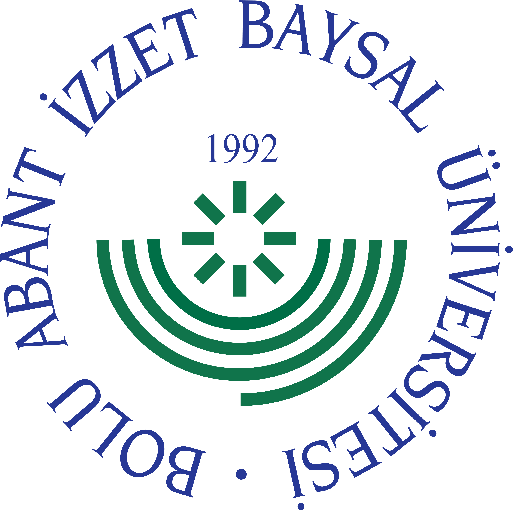 
     GÖREV YETKİ VE SORUMLULUK
FORMU     Bu formda açıklanan görev tanımını okudum. Görevimi burada belirtilen şekilde yerine getirmeyi kabul ediyorum.           ONAYLAYANDoküman NoGT - 053İlk Yayın TarihiBaskı NoRevizyon No/TarihBirimi-Görev UnvanıBölüm Başkanı Yardımcısı (Rektörlüğe Bağlı)Bağlı Olduğu YöneticiRektörYerine Vekalet Edecek KişiBölüm Başkanı Yardımcısı (Rektörlüğe Bağlı)Görev, Yetki ve Sorumluluklar2547 Sayılı Yüksek Öğretim Kanununun ilgili akademik teşkilat yasasında belirtilen görevleri yapmak, Bölümlerin her düzeydeki eğitim öğretim ve bölümle ilgili her türlü etkinliklerin düzenli ve verimli olarak yürütülmesinden sorumludur. Dersi veren öğretim elemanlarının görevlerini yapmalarını izlemek ve denetlemek, Bölüm Başkanı Yardımcısı, her öğretim yılı sonunda bölümün geçmiş yıldaki eğitim-öğretim, araştırma faaliyetini ve gelecek yıldaki çalışma planını açıklayan, Rektöre sunulacak raporun hazırlanmasında Bölüm Başkanına yardım eder. Bölümü Başkanı olmadığında yerine vekâlet eder.Bölümün değerlendirme ve kalite geliştirme çalışmalarının düzenli bir biçimde yürütülmesinde Bölüm Başkanına yardım eder. Görevi ile ilgili süreçleri Üniversitemiz Kalite Politikası ve Kalite Yönetim Sistemi çerçevesinde, kalite hedefleri ve prosedürlerine uygun olarak yürütmek, Bağlı bulunduğu yönetici veya üst yöneticilerin, görev alanı ile ilgili vereceği diğer işleri iş sağlığı ve güvenliği kurallarına uygun olarak yapmak, Bölüm Başkanı Yardımcısı, yukarıda yazılı olan bütün bu görevleri kanunlara ve yönetmeliklere uygun olarak yerine getirirken Bölüm Başkanına karşı sorumludur.UnvanıTarihAdı SoyadıİmzaUnvanıTarihAdı Soyadıİmza